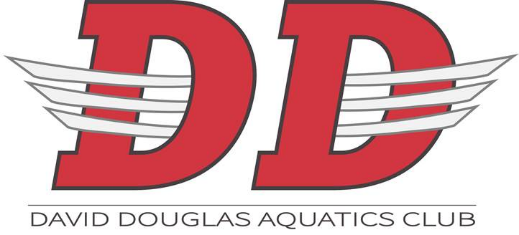 Dear Sir/Madam,Thank you for your interest in supporting the David Douglas Aquatics Club, we are excited to have you at our next event! The DDAC Board has made a few changes. Vendors must provide the attached form prior to attending and selling items on David Douglas School District property during any David Douglas Aquatics Club event.DDAC Board must be notified in writing which dates and whom will be in charge of running your vending area. Notification must include: Contact informationTime of arrival and anticipated tear down timeGeneral list of items offered for sale during the specified eventsPower sources, tables, chairs, space neededCopy of current food handler’s license, if preparing foodMoney exchanged for items you are selling must be handled by the vendor/vendor staff. DDAC may not accept payment for the sale of items nor can DDAC be responsible of keeping track of items sold by any given vendor. Donations to DDAC: DDAC will gladly provide a donation receipt along with the tax ID for your annual tax filing records. Filled out forms may be handed into the front lobby desk, or to any board member or coach. A board member will be in contact with you to discuss the day of the event and will answer any questions you may have. Thank you,DDAC Board Vendors participating at any David Douglas Aquatics Club Swim/Polo Meet must provide the following information:Name of Business of Vendor _____________________________________________________________Main Contact Phone Number_____________________________________________________________Date of Event _________________________________________________________________________Set up time ________________________   Tear Down time_____________________________________General List of items to be sold: _________________________________________________________________________________________________________________________________________________________________________________________________________________________________________________________________________________________________________________________________________________________________________________________________________________________________________Please let us know of any power sources, tables, chairs or specific space you would like to utilize:____________________________________________________________________________________________________________________________________________________________________________________________________________________________________________________________________________________________________________________________________________________If you are preparing food, please provide a copy of a current food handler’s license. Owner of food handler’s card must be present at all times while food is being prepared. 